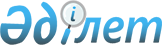 "Астана қаласында сыртқы (көрнекі) жарнаманы орналастырудың тәртібі мен шарттары туралы қағида туралы" Астана қаласы мәслихатының 2015 жылғы 18 наурыздағы № 340/48-V шешімінің күші жойылды деп тану туралыНұр-Сұлтан қаласы мәслихатының 2019 жылғы 27 маусымдағы № 399/52-VI шешімі. Нұр-Сұлтан қаласының Әділет департаментінде 2019 жылғы 3 шілдеде № 1236 болып тіркелді
      Қазақстан Республикасының 2016 жылғы 6 сәуірдегі "Құқықтық актілер туралы", 2003 жылғы 19 желтоқсандағы "Жарнама туралы" заңдарына сәйкес, Нұр-Сұлтан қаласының мәслихаты ШЕШТІ:
      1. "Астана қаласында сыртқы (көрнекі) жарнаманы орналастырудың тәртібі мен шарттары туралы қағида туралы" Астана қаласы мәслихатының 2015 жылғы 18 наурыздағы № 340/48-V шешімінің (Нормативтік құқықтық актілерді мемлекеттік тіркеу тізілімінде № 902 нөмірімен тіркелген, 2015 жылғы 5 мамырдағы "Астана ақшамы", "Вечерняя Астана" газеттерінде жарияланған) күші жойылды деп танылсын.
      2. Осы шешім әділет органдарында мемлекеттік тіркелген күннен бастап күшіне енеді және алғашқы ресми жарияланған күнінен кейін күнтізбелік он күн өткен соң қолданысқа енгізіледі.
					© 2012. Қазақстан Республикасы Әділет министрлігінің «Қазақстан Республикасының Заңнама және құқықтық ақпарат институты» ШЖҚ РМК
				
      Нұр-Сұлтан қаласы
мәслихатының сессия төрағасы

А. Күрішбаев

      Нұр-Сұлтан қаласы
маслихатының хатшысы

Ж. Нұрпейісов
